Bulletin d’adhésion 2021-2022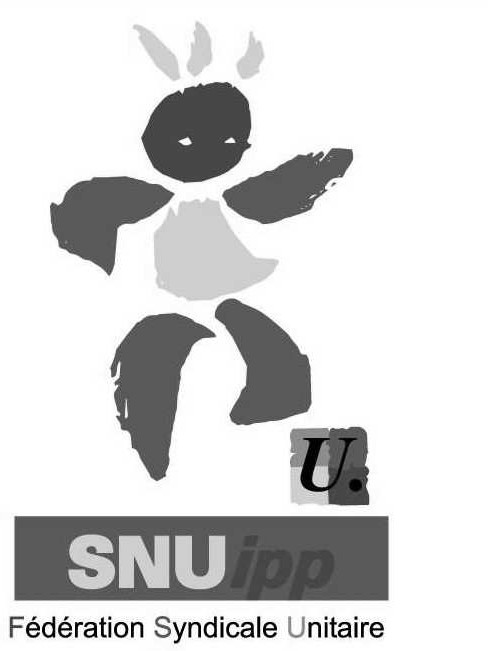 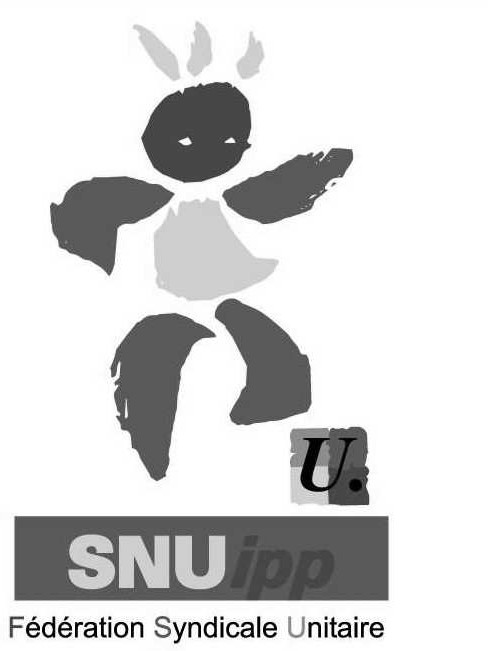 Renvoyez votre bulletin d’adhésion et le règlement à la section départementale : SNUipp-FSU 38, Bourse du Travail 32, av. de l’Europe -38030 Grenoble cedex 2tél : 04 76 40 14 07snu38@snuipp.fr - http://38.snuipp.frPRÉLÈVEMENT AUTOMATIQUEVous souhaitez que votre cotisation soit prélevée sur votre compte bancaire ou postal. Les prélèvements ont lieu en début de mois, il y en a 5 dansl’année, le premier en octobre et le dernier en juillet 2022.Attention : pour qu’un prélèvement puisse être pris en compte, le bulletin d’adhésion doit arriver à la section départementale 10 jours avant la date du prélèvement.Le prélèvement se reconduit d’une année à l’autre ; si pour une autre année vous préférez un autre mode de paiement, vous pouvez, par simple demande écrite, au plus tard le 31 août, mettre fin à cette formule.Le prélèvement ne peut s’interrompre avant le règlement complet de la cotisation annuelle.La cotisation 2021/2022 sera à déclarer avec les revenus 2022. Veuillez nous retourner : L’autorisation de prélèvement (ci-dessous)Un RIB ou un RIPAUTORISATION DE PRÉLÈVEMENTEn signant ce formulaire de mandat, vous autorisez :le syndicat SNUipp-FSU à envoyer des instructions à votre banque pour débiter votre compte ;votre banque à débiter votre compte conformément aux instructions du SNUipp-FSU.COMPTE À DÉBITERDate : ........................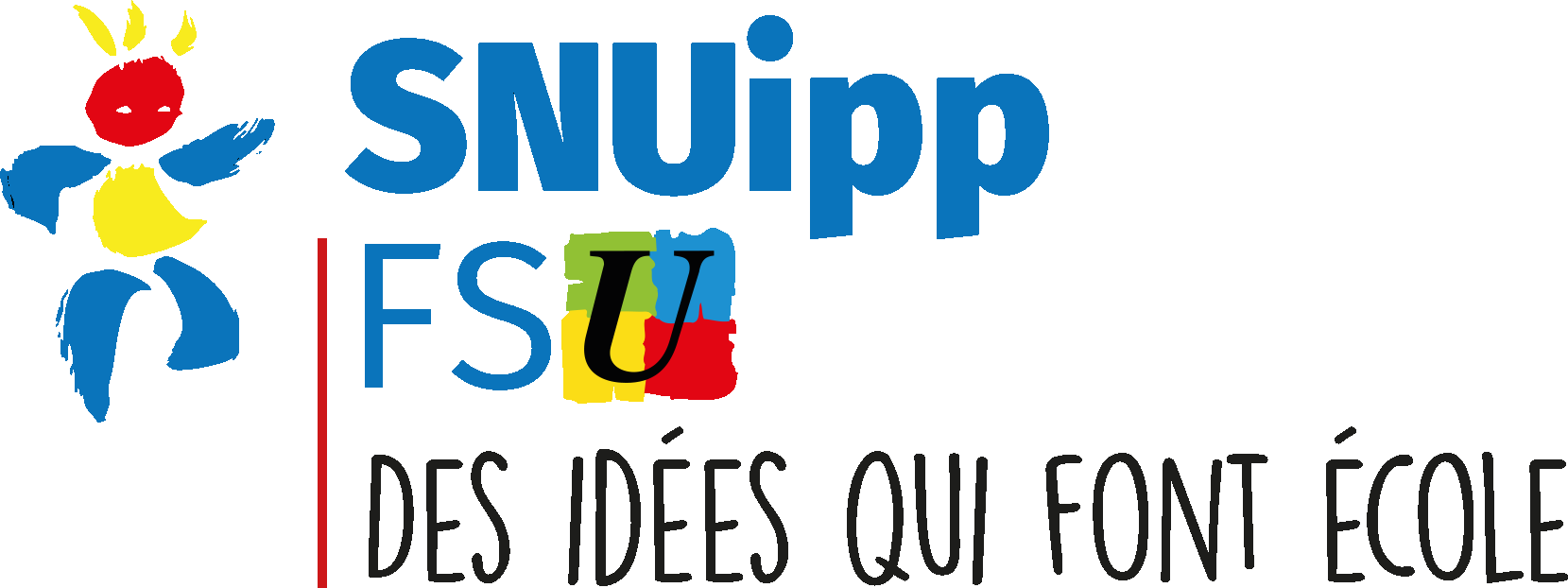 Signature : ............................. Snupérisé le : ............................. Comptabilisé le : ......................Nom : M., Mme..................................................................................Nom de naissance : .........................................................................Prénom : ..........................................................................................Date de naissance : .........................................................................Téléphone : .................................................Portable : ......................................................Adresse pour la presse syndicale : ............................................................................................................................................................... Code postal : ......................... Ville : .........................................adresse e-mail : .......................................@...................................Cotisation :Montant : ............................................ Payé le : ...............................Chèque(s) (plusieurs chèques sont acceptés)   Prélèvement automatique fractionné	Syndiqué(e) en 2020/2021	Nouveau syndiqué	Situation administrative :  Retraité(e) Étudiant(e) master  PES Instit  PE  PEHC  contrat AESHAffectation : ....................................................................................Commune : .....................................................................................Poste occupé :	à titre définitif  ;provisoire  ; temps partiel Nom : M., Mme..................................................................................Nom de naissance : .........................................................................Prénom : ..........................................................................................Date de naissance : .........................................................................Téléphone : .................................................Portable : ......................................................Adresse pour la presse syndicale : ............................................................................................................................................................... Code postal : ......................... Ville : .........................................adresse e-mail : .......................................@...................................Cotisation :Montant : ............................................ Payé le : ...............................Chèque(s) (plusieurs chèques sont acceptés)   Prélèvement automatique fractionné	Syndiqué(e) en 2020/2021	Nouveau syndiqué	Situation administrative :  Retraité(e) Étudiant(e) master  PES Instit  PE  PEHC  contrat AESHAffectation : ....................................................................................Commune : .....................................................................................Poste occupé :	à titre définitif  ;provisoire  ; temps partiel Échelon : ...........................Date de sortie d’IUFM/ESPE : .....................................................La section de l’Isère du SNUipp-FSU pourra utiliser les renseignements ci-dessus pour m’adresser les publications éditées par le SNUipp.Retraité.es (en fonction du montant de la pension)Retraité.es (en fonction du montant de la pension)Retraité.es (en fonction du montant de la pension)Retraité.es (en fonction du montant de la pension)Retraité.es (en fonction du montant de la pension)Retraité.es (en fonction du montant de la pension)Retraité.es (en fonction du montant de la pension)Retraité.es (en fonction du montant de la pension)Retraité.es (en fonction du montant de la pension)La section de l’Isère du SNUipp-FSU pourra utiliser les renseignements ci-dessus pour m’adresser les publications éditées par le SNUipp.moins de 1 400€moins de 1 400€1 400€ à 1 600€1 400€ à 1 600€1 600€ à 2 400€1 600€ à 2 400€1 600€ à 2 400€plus de 2 400€plus de 2 400€La section de l’Isère du SNUipp-FSU pourra utiliser les renseignements ci-dessus pour m’adresser les publications éditées par le SNUipp.90€  (31€)90€  (31€)100€ (34€)100€ (34€)125€ (46€)125€ (46€)125€ (46€)150€ (51€)150€ (51€)Je demande à la section de me communiquer lesinformations professionnelles et de gestion de ma carrière auxquelles elle a accès à l’occasion des CAPD et l’autorise à faire figurer ces informationsSituations particulièresSituations particulièresSituations particulièresSituations particulièresSituations particulièresSituations particulièresSituations particulièresSituations particulièresSituations particulièresJe demande à la section de me communiquer lesinformations professionnelles et de gestion de ma carrière auxquelles elle a accès à l’occasion des CAPD et l’autorise à faire figurer ces informationsÉtudiant.esÉtudiant.esAESHAESHDispoDispoDispoCongé parent.Congé parent.Je demande à la section de me communiquer lesinformations professionnelles et de gestion de ma carrière auxquelles elle a accès à l’occasion des CAPD et l’autorise à faire figurer ces informations20€  (7€)20€  (7€)25€ (9 €)25€ (9 €)95€ (32 €)95€ (32 €)95€ (32 €)50€ (17 €)50€ (17 €)dans des fichiers et des traitements automatisésdans les conditions fixées par les articles 26 et 27 de la loi du 06/01/1973. Cette autorisation est révocable par moi-même dans les mêmes conditions que le droit d’accès en s’adressant à la section.Date : ................................Signature............................Suppléments liés aux fonctions particulièresSuppléments liés aux fonctions particulièresSuppléments liés aux fonctions particulièresSuppléments liés aux fonctions particulièresSuppléments liés aux fonctions particulièresSuppléments liés aux fonctions particulièresSuppléments liés aux fonctions particulièresSuppléments liés aux fonctions particulièresSuppléments liés aux fonctions particulièresdans les conditions fixées par les articles 26 et 27 de la loi du 06/01/1973. Cette autorisation est révocable par moi-même dans les mêmes conditions que le droit d’accès en s’adressant à la section.Date : ................................Signature............................Direction 1 classeDirection 1 classeDirection 1 classe6 €6 €6 €PE spécialisé collègePE spécialisé collège9 €dans les conditions fixées par les articles 26 et 27 de la loi du 06/01/1973. Cette autorisation est révocable par moi-même dans les mêmes conditions que le droit d’accès en s’adressant à la section.Date : ................................Signature............................Direction 2 à 3 classesDirection 2 à 3 classesDirection 2 à 3 classes8 €8 €8 €CPCCPC8 €dans les conditions fixées par les articles 26 et 27 de la loi du 06/01/1973. Cette autorisation est révocable par moi-même dans les mêmes conditions que le droit d’accès en s’adressant à la section.Date : ................................Signature............................Direction 5 à 9 classesDirection 5 à 9 classesDirection 5 à 9 classes11 €11 €11 €PEMFPEMF5 €dans les conditions fixées par les articles 26 et 27 de la loi du 06/01/1973. Cette autorisation est révocable par moi-même dans les mêmes conditions que le droit d’accès en s’adressant à la section.Date : ................................Signature............................Direction + 10 classesDirection + 10 classesDirection + 10 classes12 €12 €12 €PE spécialisé écolePE spécialisé école4 €dans les conditions fixées par les articles 26 et 27 de la loi du 06/01/1973. Cette autorisation est révocable par moi-même dans les mêmes conditions que le droit d’accès en s’adressant à la section.Date : ................................Signature............................Direction établissement spéDirection établissement spéDirection établissement spé23 €23 €23 €REPREP4 €REP+REP+6 €IBAN (International Bank Account number)BIC (Bank Identification Code)